Il/La sottoscritto/a cognome ___________________________ nome ________________________________________nato/a _______________________________________ il ____/____/_____   codice fiscale  _______________________residente in ____________________________ via _________________________________________ CAP_________numero documento di riconoscimento: tipo__________________________ numero ____________________________ rilasciato da ____________________________________________________ in data ___________________________In qualità di 	☐ Rappresentante legale   	☐ Curatore fallimentare  	☐ ☒ Altro:__________________  della 		☐ Ditta individuale  		☐ Società  			☐ AssociazioneRagione sociale____________________________________________ PEC ________________________________ Codice fiscale _______________________     Partita Iva _______________________________Sede legale in _______________________via ______________________________________ prov. ____ CAP_______Numero contribuente _____________ e-mail  __________________________________________________________Referente pratica sig./sig.ra _____________________________________ telefono/cellulare ______________________Codice attività ATECO_________________ Tipo attività__________________________________________________DICHIARA☐ Di non aver potuto svolgere la propria attività di ____________________________________________ dal______________________ al ___________________ a seguito di sospensione obbligatoria dell’attività disposta da decreti per emergenza Covid-19 nei locali identificati dai seguenti codici identificativi tributo:☐ Di aver diritto ad usufruire per il suddetto immobile della riduzione dal Regolamento Comunale/Delibere appositamente emanate. Note: ___________________________________________________________________________________________________________________________________________________________________________________________________________________________________________________________________________________________________________________________________________________________________________________________________________________________________SI ALLEGA: ☐ Fotocopia del documento di riconoscimento del rappresentante legale/delegato /intestatarioDichiara di avere preso visione dell’informativa ai sensi degli artt. 13 e 14 del Regolamento europeo 2016/679 e della normativa italiana di armonizzazione in materia di trattamento dei dati personali;Dichiara di consentire ad Iren Ambiente S.p.A., in qualità di responsabile, il trattamento e la comunicazione dei propri dati personali nel rispetto delle modalità illustrate nella informativa;Dichiara di essere consapevole delle sanzioni penali richiamate dall’art. 76 del D.P.R. 28 dicembre 2000 n. 445 e s.m.i. in caso di dichiarazioni mendaci e della decadenza dei benefici eventualmente conseguiti al provvedimento emanato sulla base di dichiarazioni non veritiere, di cui all’art. 75 del richiamato D.P.R.; ai sensi e per gli effetti del D.P.R. 445/2000 e s.m.i. sotto la propria responsabilità. Data ____________________ 				      Firma ____________________________INFORMATIVA AI SENSI DEGLI ARTICOLI 13 E 14 DEL REGOLAMENTO EUROPEO 2016/679 E DELLA NORMATIVA ITALIANA DI ARMONIZZAZIONE Ai sensi degli articoli 13 e 14 del Regolamento Europeo 679/2016 (in seguito, anche, “GDPR”) e della normativa italiana di armonizzazione, viene precisato che i dati personali dell’interessato vengono raccolti e trattati dal Comune - quale ente deputato ai sensi della l. 147/2013 alla riscossione della tassa sui rifiuti (TARI) – in qualità di titolare del trattamento (di seguito il “Titolare”), e per tale ragione rende le informazioni relative al trattamento dei Suoi dati.1. Finalità e modalità del trattamento dei datiI dati personali da Lei forniti saranno oggetto di trattamento al fine di:adempiere agli obblighi amministrativi e fiscali connessi alla gestione della tassa sui rifiuti – TARI;adempiere agli obblighi di legge, di regolamento o previsti da altre norme vincolanti (a titolo esemplificativo, le normative in materia fiscale, catastale, immobiliare, di tutela della salute, dell'ordine e della sicurezza pubblica);Compiere tutte le attività strumentali all’adempimento di obblighi istituzionali nascenti dal rapporto di utenza (a titolo esemplificativo, gestione delle comunicazioni dei dati catastali, trasmissione dei dati Anagrafe Tributaria, segnalazioni all’Amministrazione Finanziaria);compiere ogni ulteriore attività connessa e strumentale alle obbligazioni nascenti dal rapporto di utenza con Lei istaurato;I dati da Lei forniti vengono acquisiti e trattati nel rispetto della normativa sopra richiamata, con il supporto di mezzi cartacei, informatici o telematici atti a memorizzare, gestire e trasmettere i dati stessi e comunque mediante strumenti idonei a garantire la loro sicurezza e riservatezza.   2. Base giuridica del trattamentoIl trattamento dei dati personali per la finalità di cui al precedente paragrafo 1. Lett. da a) a d) viene effettuato dal Titolare ai sensi dell’art. 6 par. 1 (e) del Regolamento UE 2016/679, per l’esecuzione di un compito d’interesse pubblico, connesso all’esercizio di pubblici poteri di cui è investito il Titolare del trattamento, nonché ai sensi dell’art. 6 par. lett. c) del Regolamento UE 2016/679, per l’adempimento di un obbligo legale cui è soggetto il Titolare del trattamento.3. Categorie dei dati trattatiPer il perseguimento delle finalità sopra descritte, il Titolare tratta dati personali anagrafici quali (nome, cognome, luogo e data di nascita, codice fiscale, e-mail, numero di telefono fisso/mobile, etc.).4. Ambito di comunicazione, trasferimento all’estero e diffusione dei dati personali.Il trattamento dei dati personali sarà effettuato dal personale interno al Titolare, istruito in relazione alle attività di trattamento, in qualità di Responsabili ed Incaricati. Per il perseguimento delle finalità di cui sopra e nei limiti strettamente pertinenti alle medesime, i dati personali saranno o potranno essere comunicati ai seguenti soggetti debitamente nominati responsabili esterni del trattamento: (i) alla società Iren Ambiente S.p.A., con sede in Piacenza, strada Borgoforte n. 22, quale concessionaria per lo svolgimento delle attività di gestione della tassa sui rifiuti (TARI); (iii) all’amministrazione finanziaria; (iv) ai professionisti e/o società terze di cui il Titolare si avvale per il perseguimento delle proprie finalità. L’elenco dei soggetti nominati responsabili esterni del trattamento è costantemente aggiornato ed è disponibile, su richiesta, inviando una comunicazione all’indirizzo sotto indicato I suoi dati non saranno in alcun modo diffusi o trasferiti al di fuori dello SEE (Spazio Economico Europeo).5. Periodo di conservazione dei dati personaliI suoi dati personali saranno conservati dal Titolare nel pieno rispetto dei principi di necessità, minimizzazione, limitazione della conservazione, mediante l’adozione di misure tecniche e organizzative adeguate al livello di rischio dei trattamenti, per un arco di tempo non superiore al conseguimento delle finalità di cui sopra per le quali sono trattati e comunque per il periodo previsto dalla legge.6. Titolare e Responsabile della protezione dei dati Il Titolare del trattamento è il Comune. I riferimenti e i dati di contatto necessari per comunicare con il Titolare e il Responsabile della protezione dei dati personali (DPO) sono rintracciabili all’indirizzo https://www.irenambiente.it/info-tari  7. Diritti degli InteressatiIn relazione al trattamento dei dati, è Sua facoltà esercitare i diritti previsti dagli articoli da 15 a 22 del Regolamento Europeo 2016/679, (riprodotti in forma abbreviata in calce alla presente policy). Per l'esercizio dei Suoi diritti può rivolgersi al Comune nella sua qualità di Titolare del trattamento. Ai fini della presente informativa, con il termine “Incaricato” si intende qualsiasi “persona autorizzata al trattamento dei dati personali sotto l’autorità diretta del titolare o del responsabile” come previsto agli articoli 4, numero 10, e 29 del GDPR.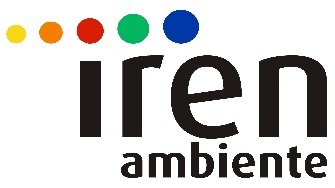 TARI – TASSA SUI RIFIUTI  DICHIARAZIONE RIDUZIONE/ESENZIONE COVID19(art.1 Legge 147 del 27/12/2013 – legge di stabilità 2014)UTENZE NON DOMESTICHECOMUNE DI ____________________________ Cod. catastale ______Codice identificativo tributo (a cura dell’ufficio) : __________La dichiarazione debitamente compilata e completa degli allegati obbligatori può essere consegnata presso gli sportelli di Iren Ambiente S.p.A. oppure può essere inviata in formato pdf via fax al 0521 248968 o per posta elettronica all’indirizzo sportelloimpresetari@gruppoiren.it.La dichiarazione debitamente compilata e completa degli allegati obbligatori può essere consegnata presso gli sportelli di Iren Ambiente S.p.A. oppure può essere inviata in formato pdf via fax al 0521 248968 o per posta elettronica all’indirizzo sportelloimpresetari@gruppoiren.it.Codice identificativo tributoViaCivicoInternoOperatoreRicevuto il